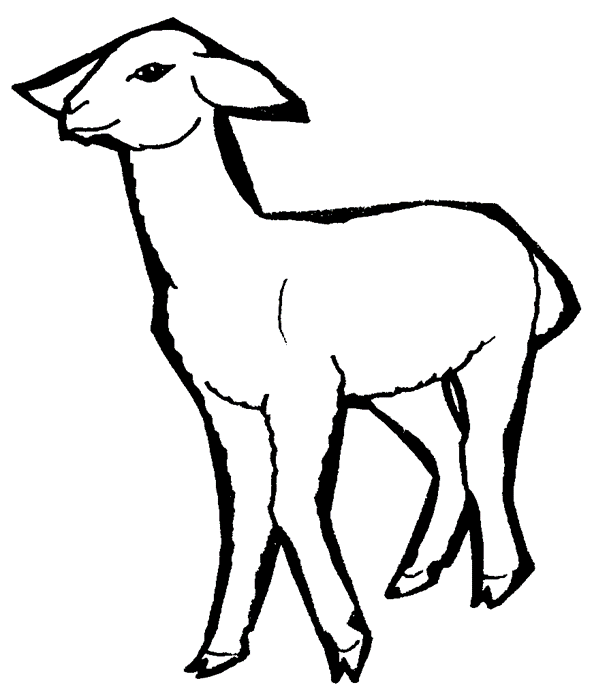 Quaresima 2023 – Celebrazione penitenziale per Bambini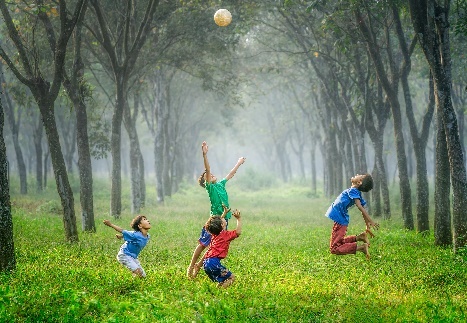 RallegrateviCanto di inizioSegno di croceIntroduzione“Chi ama si preoccupa di chi manca, ha nostalgia di chi è assente, cerca chi è smarrito, attende chi si è allontanato, perché vuole che nessuno vada perduto.Dio è così: Non è tranquillo se ci allontaniamo da lui, è addolorato, freme nell’intimo. Il Signore ha un cuore di padre e di madre, soffre per la mancanza dei figli amati. Dio soffre per la nostra distanza e quando ci smarriamo attende il nostro ritorno. Ricordiamoci: sempre Dio ci aspetta a braccia aperte, qualunque sia la situazione della vita in cui ci siamo perduti”.(Papa Francesco, 11 settembre 2022)Dal Salmo 12Guardami, Signore mio Dio,rispondimi, che i miei occhi vedano:la tua luce renda nuovo ogni giorno, vinca il male in me e nel mondo.Ho fiducia nella tua comprensione,il mio cuore contentoper la tua salvezza possa cantare: mi hai tanto aiutato.Canto al Vangelo: Come la pioggia e la neveDal Vangelo secondo Luca (15, 1-7)Si avvicinavano a lui tutti i pubblicani e i peccatori per ascoltarlo. I farisei e gli scribi mormoravano: «Costui riceve i peccatori e mangia con loro». Allora egli disse loro questa parabola:«Chi di voi se ha cento pecore e ne perde una, non lascia le novantanove nel deserto e va dietro a quella perduta, finché non la ritrova? Ritrovatala, se la mette in spalla tutto contento, va a casa, chiama gli amici e i vicini dicendo: Rallegratevi con me, perché ho trovato la mia pecora che era perduta. Così, vi dico, ci sarà più gioia in cielo per un peccatore convertito, che per novantanove giusti che non hanno bisogno di conversione.Parola del SignoreTutti: Lode a Te, o Cristo.Breve riflessione del celebranteEsaminiamo la nostra vitaCat.: La Parola del Signore che abbiamo ascoltato ci invita alla conversione, a cambiare il nostro cuore.Guardiamo ora alla nostra vita, pensiamo se le nostre scelte sono conformi agli insegnamenti del Signore.Mi ricordo che Dio è Padre e mi ama, lo ringrazio per i molti doni che mi fa ogni giorno?Mi ricordo di pregare ogni giorno il Signore, rivolgendomi a lui come ad un papà comprensivo, che mi ascolta e mi aiuta?Sono capace di ascoltare i miei genitori, di dialogare con loro, di accettare i loro consigli?Sono disposto ad aiutare tutti senza che me lo chiedano?Quando litigo desidero perdonare e di fare la pace?Cerco di essere sincero con tutti?So rispettare le cose degli altri, la natura e tutto ciò che mi circonda?Cerco di condividere le mie cose, penso a tanti fratelli che non hanno il necessario per vivere, rinunciano a ciò che è superfluo e non sperperando?I catechisti avranno precedentemente portato in chiesa un cartellone con al centro l’immagine di Gesù.Il catechista consegna ad ogni fanciullo una pecorella. Ognuno è invitato a formulare una preghiera di lode e di ringraziamento al Signore e ad acclamarla dopo aver incollato la pecorella sul cartellone attorno a Gesù.Cel: Ti rendiamo grazie, Padre buono, perché in Gesù ci vieni incontro, vieni a cercarci e ci doni il tuo perdono.Ti rendiamo grazie per il tuo amore, che ci fa cantare con gioia la tua bontà senza fine: Tu che mai ti stanchi di stringere al cuore i figli peccatori.A te eleviamo la preghiera che Gesù Cristo, tuo Figlio ci ha insegnato:Padre NostroBenedizione Canto finale